Hello, Your contact  information has been provided as a reference for an international volunteer opportunity with Catholic Relief Services’ Farmer to Farmer Program in one of our country programs.  These trips are 2-4 weeks long and require volunteers who can use their area of expertise to train an organization in a developing country context where there are many constraints: financial, communication, weather, etc. Patience, flexibility and people skills are key!Please answer the following questions. We only need a sentence or two per question and appreciate a quick response. Your answers are kept confidential.If you would prefer a telephone conversation, I can be reached at (410) 951-7315 on Monday through Friday. You may also email me to set up a time in advanceIn what capacity do you know this candidate?List any familiarity you have with this candidate’s past volunteer work.How would you describe the candidate’s interactions with others and general attitude?Do you feel that the candidate can carry through with a work plan independently and knows when to reach out if they are stuck?Do you feel the candidate displays good cultural sensitivity and interacts well with populations that might be considered vulnerable?Do you feel the candidate displays creativity and flexibility when faced with unforeseen challenges?No one is perfect. How would you say this person could improve? Is there any reason why we should not consider this candidate for an international assignment?Our program is not just for farmers! To learn more about our expenses-paid volunteer opportunities, visit farmertofarmer.crs.org. Please let me know if you see an opportunity that catches your interest.Please send your form directly to me at mireille.ngokion@crs.org. Mireille NgokionFarmer-to-Farmer Program Coordinator, Overseas Operations | Catholic Relief Services228 West Lexington Street, Baltimore, MD 21201-3443410.951.7315 | crs.org | crsespanol.org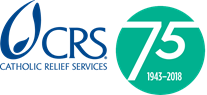 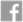 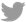 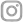 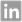 